JOSEPH SILVA 1.APROF DANIEL ROJASACTIVIDAD INTEGRADORA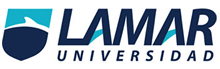 SEMANASEMANADESCRIPCIONDESCRIPCIONDESCRIPCIONIMAJENIMAJENIMAJEN11 dia despues de la union del ovulo y el espermatozoide el ovuo se divide por primera vez bajando por las trompas de falopio1 dia despues de la union del ovulo y el espermatozoide el ovuo se divide por primera vez bajando por las trompas de falopio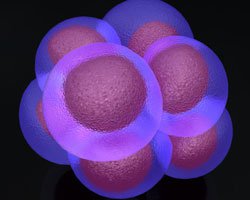 2Después de la fecundación el embrión consta de 3 etapas celulares que darán después los lugares de los organos Después de la fecundación el embrión consta de 3 etapas celulares que darán después los lugares de los organos 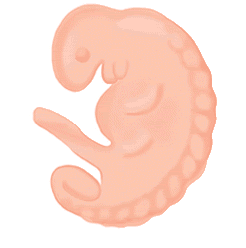 3Aporte de calcio al productoAporte de calcio al producto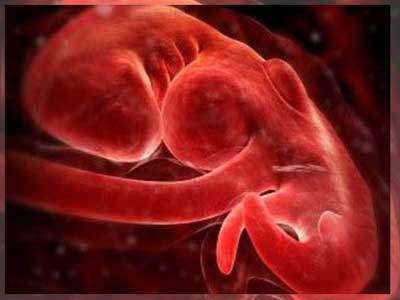 4Aporte de la madre de vitaminas proteínas etcAporte de la madre de vitaminas proteínas etc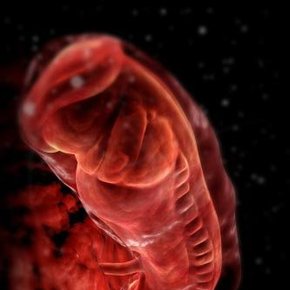 5El embrión mide de 2 a 3 milimetros y ya va pareciendo un bebeEl embrión mide de 2 a 3 milimetros y ya va pareciendo un bebe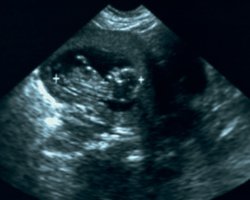 6Se desarolla la nariz ojos boca y su corazón se formaSe desarolla la nariz ojos boca y su corazón se forma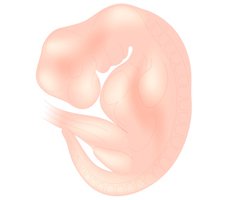 7Se desarolla un esbozo que forma las piernas y brasos comienzan a desarollarse los oídos y el cordon lumbilicalSe desarolla un esbozo que forma las piernas y brasos comienzan a desarollarse los oídos y el cordon lumbilical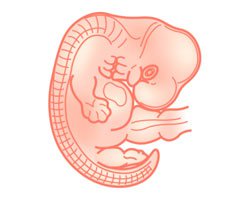 8Ya tiene intestino hígado riñones corazón pulmón y se apresia la valvula aortica se están formando el aparato sexual y cada vez parece mas humanoYa tiene intestino hígado riñones corazón pulmón y se apresia la valvula aortica se están formando el aparato sexual y cada vez parece mas humano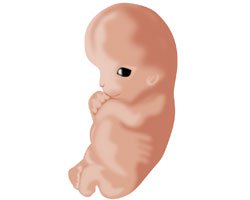 9Los órganos siguen desarollandose y va tomando apariencia humanaLos órganos siguen desarollandose y va tomando apariencia humana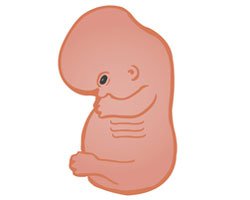 10Se forman los huesesillos del oído y cresen las extremidades como piernas y brazosSe forman los huesesillos del oído y cresen las extremidades como piernas y brazos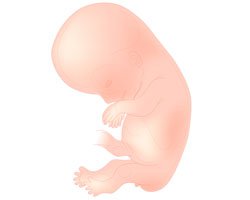 11Se desarollan los parpados los labios las uñas y su piel es muy finaSe desarollan los parpados los labios las uñas y su piel es muy fina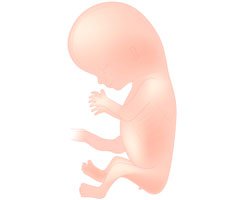 12Ya tiene una cara formada las cuerdas vocales y empieza a cubrirse de un bello muy finoYa tiene una cara formada las cuerdas vocales y empieza a cubrirse de un bello muy fino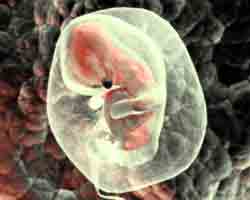 13La cara va tomando forma y su pared abdominal se ha cerrado y se ha desarollado su ombligoLa cara va tomando forma y su pared abdominal se ha cerrado y se ha desarollado su ombligo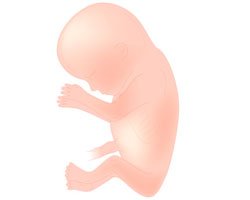 Le nace pelo en la cabeza cejas y pestañas también empieza a hacer pequeños movimientosLe nace pelo en la cabeza cejas y pestañas también empieza a hacer pequeños movimientosLe nace pelo en la cabeza cejas y pestañas también empieza a hacer pequeños movimientos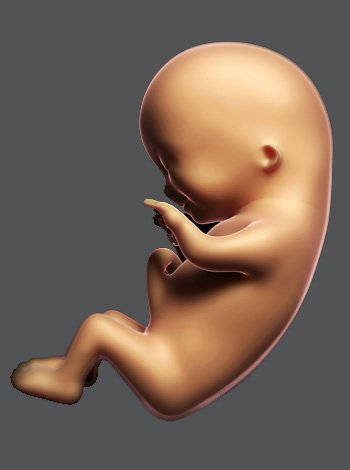 15Se ha desarollado los nervios y se distingue el talamo hipotálamo y los ventrículos del cerebroSe ha desarollado los nervios y se distingue el talamo hipotálamo y los ventrículos del cerebro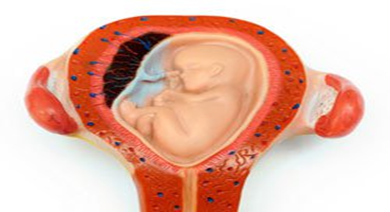 16Se ha desarollado el sistema nervioso central y los brasos y piernas del bebeSe ha desarollado el sistema nervioso central y los brasos y piernas del bebe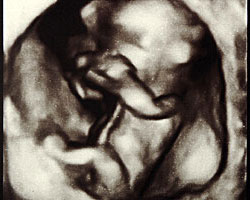 17Desarolla un tejido adiposo verixDesarolla un tejido adiposo verix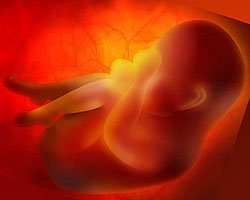 18Se desarolla la posición de los ojos y los musculosSe desarolla la posición de los ojos y los musculos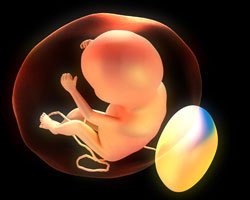 19Desarolla los oídos y puede recibir sonidos del exteriorDesarolla los oídos y puede recibir sonidos del exterior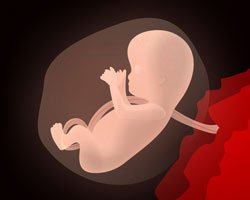 20La piel es recubierta de un liquido parecido ala ceraLa piel es recubierta de un liquido parecido ala cera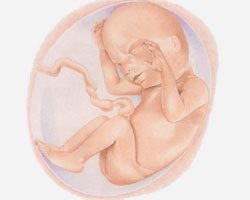 21Se desarolla la medula osea que manda globulos rojos su sistema dijestivoSe desarolla la medula osea que manda globulos rojos su sistema dijestivo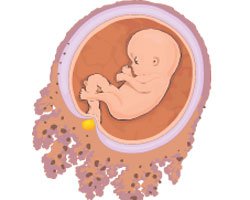 22Desarolla algunos órganos vitales Desarolla algunos órganos vitales 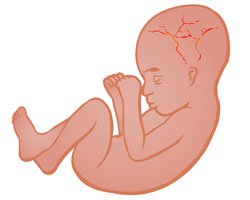 23A piel se va asiendo mas dura y le va saliendo pelo en la cabezaA piel se va asiendo mas dura y le va saliendo pelo en la cabeza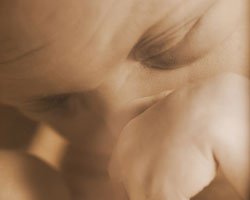 24Continua en desarrollo el oído Continua en desarrollo el oído 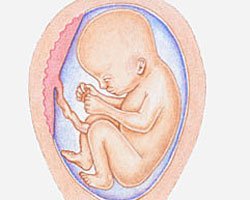 25Se desarrollan los vasos sanguíneos y el tacto Se desarrollan los vasos sanguíneos y el tacto 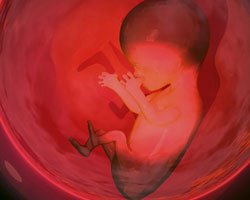 26La maduración del sistema nervioso central La maduración del sistema nervioso central 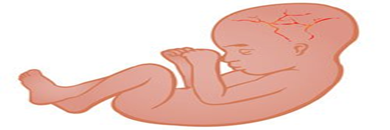 27Los órganos se estan formando y madurando ya casi en su totalidad Los órganos se estan formando y madurando ya casi en su totalidad 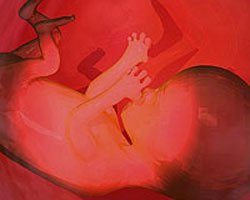 28Su sistema nervioso central se sigue desarrollando y el peso del cerebroSu sistema nervioso central se sigue desarrollando y el peso del cerebro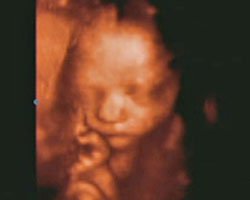 29El desarrollo del sistema central nervioso y el cerebroEl desarrollo del sistema central nervioso y el cerebro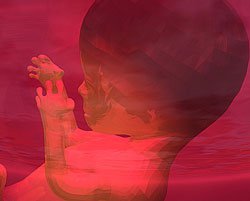 30Los huesos se desarrollanLos huesos se desarrollan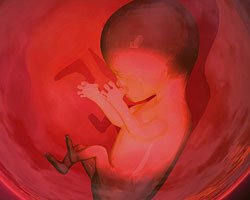 31Los sistemas digestivos y respiratorio sigue continuandoLos sistemas digestivos y respiratorio sigue continuando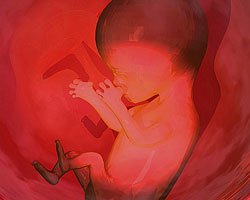 32Debe alcanzar el peso ideal y se pone lisa la pielDebe alcanzar el peso ideal y se pone lisa la piel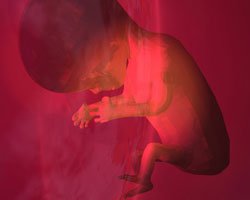 33Una expansión cranealUna expansión craneal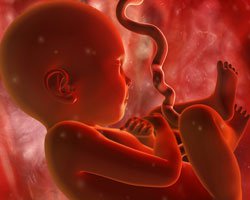 34Se esta finalisando el desarrollo de los organosSe esta finalisando el desarrollo de los organos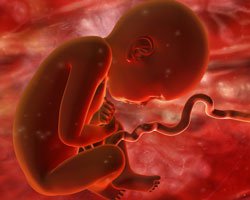 35Losa pulmones del bebe se han maduradoLosa pulmones del bebe se han madurado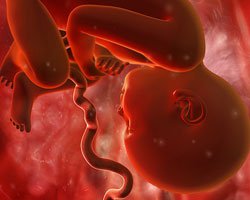 36Su piel se esta poniendo mas rosada Su piel se esta poniendo mas rosada 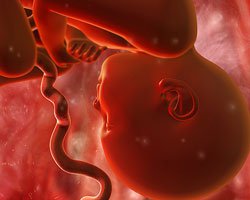 37Los órganos del bebe están preparados para manejar de manera independienteLos órganos del bebe están preparados para manejar de manera independiente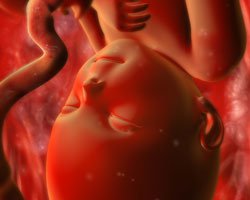 38Un incremento de hormonas Un incremento de hormonas 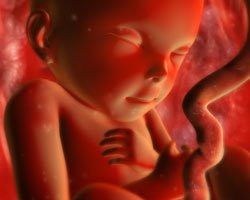 39Ya están maduros sus órganos en cualquier momento tendrá que salir Ya están maduros sus órganos en cualquier momento tendrá que salir 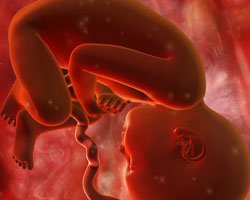 40Ya se ha desarrollado en su totalidad y esta listo para salir de la uteraYa se ha desarrollado en su totalidad y esta listo para salir de la utera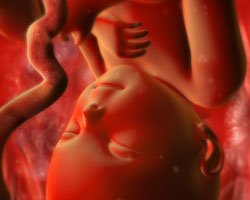 